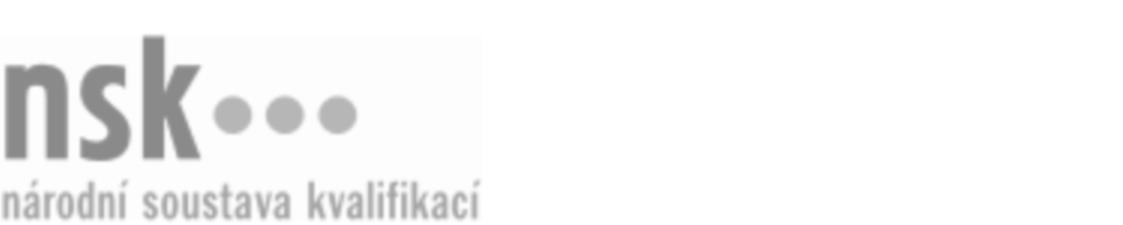 Kvalifikační standardKvalifikační standardKvalifikační standardKvalifikační standardKvalifikační standardKvalifikační standardKvalifikační standardKvalifikační standardMechanizátor/mechanizátorka pro pěstební činnost (kód: 41-093-H) Mechanizátor/mechanizátorka pro pěstební činnost (kód: 41-093-H) Mechanizátor/mechanizátorka pro pěstební činnost (kód: 41-093-H) Mechanizátor/mechanizátorka pro pěstební činnost (kód: 41-093-H) Mechanizátor/mechanizátorka pro pěstební činnost (kód: 41-093-H) Mechanizátor/mechanizátorka pro pěstební činnost (kód: 41-093-H) Mechanizátor/mechanizátorka pro pěstební činnost (kód: 41-093-H) Autorizující orgán:Ministerstvo zemědělstvíMinisterstvo zemědělstvíMinisterstvo zemědělstvíMinisterstvo zemědělstvíMinisterstvo zemědělstvíMinisterstvo zemědělstvíMinisterstvo zemědělstvíMinisterstvo zemědělstvíMinisterstvo zemědělstvíMinisterstvo zemědělstvíMinisterstvo zemědělstvíMinisterstvo zemědělstvíSkupina oborů:Zemědělství a lesnictví (kód: 41)Zemědělství a lesnictví (kód: 41)Zemědělství a lesnictví (kód: 41)Zemědělství a lesnictví (kód: 41)Zemědělství a lesnictví (kód: 41)Zemědělství a lesnictví (kód: 41)Týká se povolání:Mechanizátor pro pěstební činnostMechanizátor pro pěstební činnostMechanizátor pro pěstební činnostMechanizátor pro pěstební činnostMechanizátor pro pěstební činnostMechanizátor pro pěstební činnostMechanizátor pro pěstební činnostMechanizátor pro pěstební činnostMechanizátor pro pěstební činnostMechanizátor pro pěstební činnostMechanizátor pro pěstební činnostMechanizátor pro pěstební činnostKvalifikační úroveň NSK - EQF:333333Odborná způsobilostOdborná způsobilostOdborná způsobilostOdborná způsobilostOdborná způsobilostOdborná způsobilostOdborná způsobilostNázevNázevNázevNázevNázevÚroveňÚroveňPráce s traktory a ostatní mechanizací využívanou ve výrobě sazenic, v pěstební činnosti a ochraně lesaPráce s traktory a ostatní mechanizací využívanou ve výrobě sazenic, v pěstební činnosti a ochraně lesaPráce s traktory a ostatní mechanizací využívanou ve výrobě sazenic, v pěstební činnosti a ochraně lesaPráce s traktory a ostatní mechanizací využívanou ve výrobě sazenic, v pěstební činnosti a ochraně lesaPráce s traktory a ostatní mechanizací využívanou ve výrobě sazenic, v pěstební činnosti a ochraně lesa33Ošetřování a údržba lesnického nářadí, strojů a zařízeníOšetřování a údržba lesnického nářadí, strojů a zařízeníOšetřování a údržba lesnického nářadí, strojů a zařízeníOšetřování a údržba lesnického nářadí, strojů a zařízeníOšetřování a údržba lesnického nářadí, strojů a zařízení33Ochrana kultur proti buřeni s využitím malé mechanizaceOchrana kultur proti buřeni s využitím malé mechanizaceOchrana kultur proti buřeni s využitím malé mechanizaceOchrana kultur proti buřeni s využitím malé mechanizaceOchrana kultur proti buřeni s využitím malé mechanizace33Provádění prostřihávek a prořezávek v nárostech a mladých porostech, vyřezávání nehroubí, rozčleňování porostůProvádění prostřihávek a prořezávek v nárostech a mladých porostech, vyřezávání nehroubí, rozčleňování porostůProvádění prostřihávek a prořezávek v nárostech a mladých porostech, vyřezávání nehroubí, rozčleňování porostůProvádění prostřihávek a prořezávek v nárostech a mladých porostech, vyřezávání nehroubí, rozčleňování porostůProvádění prostřihávek a prořezávek v nárostech a mladých porostech, vyřezávání nehroubí, rozčleňování porostů33Výroba a stavba oplocenek, mysliveckých a účelových zařízení v leseVýroba a stavba oplocenek, mysliveckých a účelových zařízení v leseVýroba a stavba oplocenek, mysliveckých a účelových zařízení v leseVýroba a stavba oplocenek, mysliveckých a účelových zařízení v leseVýroba a stavba oplocenek, mysliveckých a účelových zařízení v lese33Výroba, údržba, opravy a výměna sítě svodnic v cestní sítiVýroba, údržba, opravy a výměna sítě svodnic v cestní sítiVýroba, údržba, opravy a výměna sítě svodnic v cestní sítiVýroba, údržba, opravy a výměna sítě svodnic v cestní sítiVýroba, údržba, opravy a výměna sítě svodnic v cestní síti33Vyhotovování výkazů o práci v leseVyhotovování výkazů o práci v leseVyhotovování výkazů o práci v leseVyhotovování výkazů o práci v leseVyhotovování výkazů o práci v lese33Mechanizátor/mechanizátorka pro pěstební činnost,  29.03.2024 13:54:49Mechanizátor/mechanizátorka pro pěstební činnost,  29.03.2024 13:54:49Mechanizátor/mechanizátorka pro pěstební činnost,  29.03.2024 13:54:49Mechanizátor/mechanizátorka pro pěstební činnost,  29.03.2024 13:54:49Strana 1 z 2Strana 1 z 2Kvalifikační standardKvalifikační standardKvalifikační standardKvalifikační standardKvalifikační standardKvalifikační standardKvalifikační standardKvalifikační standardPlatnost standarduPlatnost standarduPlatnost standarduPlatnost standarduPlatnost standarduPlatnost standarduPlatnost standarduStandard je platný od: 21.10.2022Standard je platný od: 21.10.2022Standard je platný od: 21.10.2022Standard je platný od: 21.10.2022Standard je platný od: 21.10.2022Standard je platný od: 21.10.2022Standard je platný od: 21.10.2022Mechanizátor/mechanizátorka pro pěstební činnost,  29.03.2024 13:54:49Mechanizátor/mechanizátorka pro pěstební činnost,  29.03.2024 13:54:49Mechanizátor/mechanizátorka pro pěstební činnost,  29.03.2024 13:54:49Mechanizátor/mechanizátorka pro pěstební činnost,  29.03.2024 13:54:49Strana 2 z 2Strana 2 z 2